                     TARIEVEN FYSIOTHERAPIE 2017*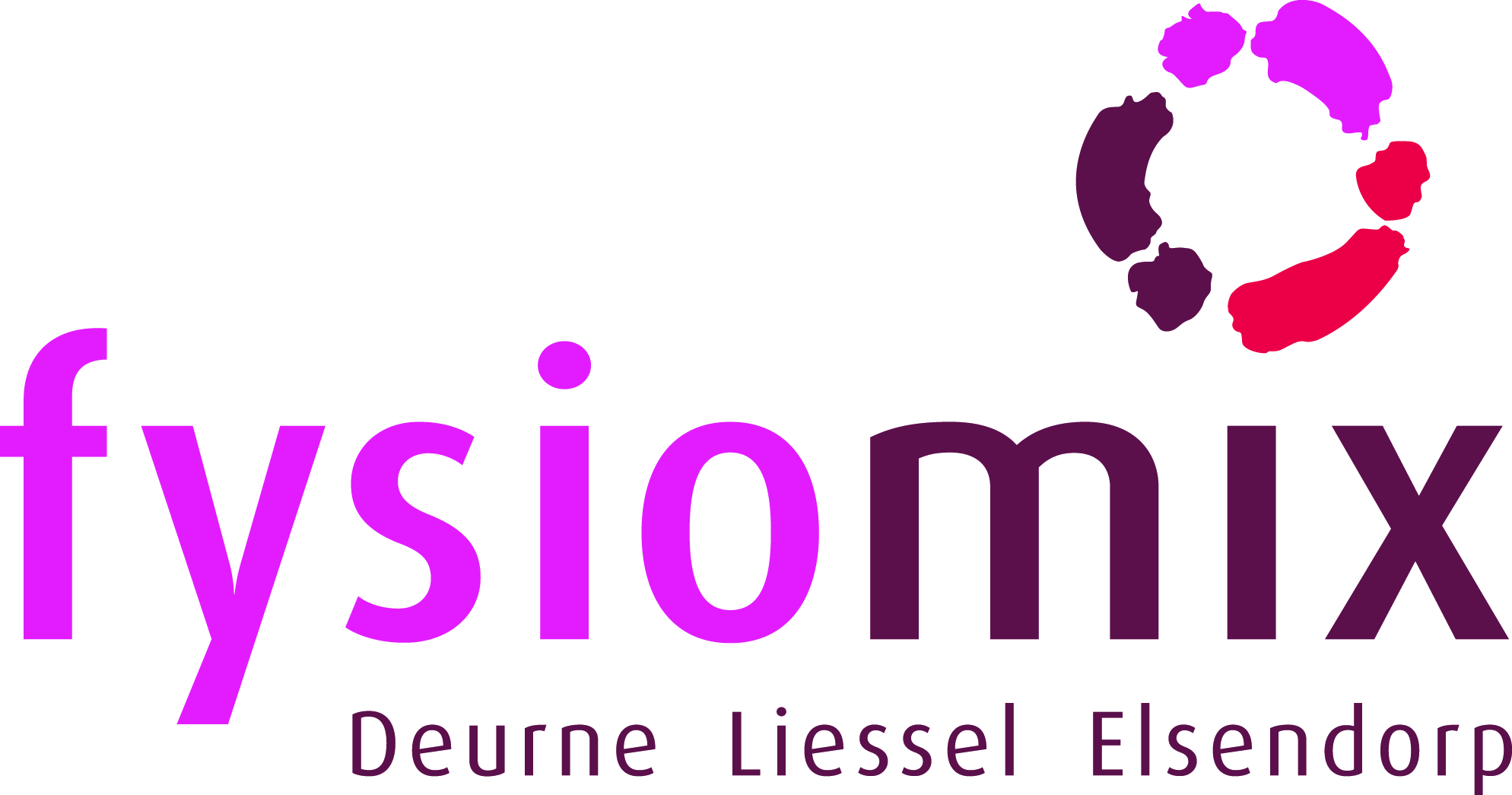 *Bij geen of onvoldoende dekking **bij medische noodzaak of op verwijzing van een arts***zie hiervoor betalingsvoorwaarden en huisregelsBehandeling fysiotherapie€  31,75Behandeling manuele therapie€  47,65Screening€  15,90Intake en onderzoek na screening€  47,65Intake en onderzoek na verwijzing€  47,65Behandeling psychosomatische fysiotherapie€  43,40behandeling Dry Needling €  43,40Behandeling Oedeemtherapie methode Vodder€  43,40Lange complexe behandeling€  47,65Toeslag behandeling aan huis**€  15,90Toeslag behandeling buiten reguliere werktijden€  15,90Intake en test t.b.v. medische trainingstherapie€  60,35Medische trainingstherapie op abonnementZie folderNiet nagekomen afspraak/niet tijdig afgemeld***75% van tarief